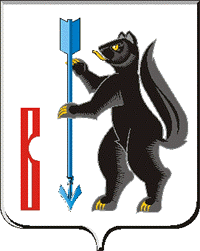 АДМИНИСТРАЦИЯ ГОРОДСКОГО ОКРУГА ВЕРХОТУРСКИЙП О С Т А Н О В Л Е Н И Еот 26.12.2019г. № 1054г. Верхотурье  Об утверждении программы «Комплексное развитие систем коммунальной инфраструктуры городского округа Верхотурский до 2030 года»В соответствии с Федеральным законом от 06 октября 2003 года № 131-ФЗ «Об общих принципах организации местного самоуправления в Российской Федерации», Федеральным законом от 30 декабря 2012 года № 289-ФЗ «О внесении изменений в Градостроительный кодекс Российской Федерации и отдельные законодательные акты Российской Федерации», постановлением Правительства Российской Федерации от 14.06.2013г. № 502 «Об утверждение требований к программам комплексного развития систем коммунальной инфраструктуры поселений, городских округов», руководствуясь Уставом городского округа Верхотурский,ПОСТАНОВЛЯЮ:1. Утвердить программу «Комплексное развитие систем коммунальной инфраструктуры городского округа Верхотурский до 2030 года» (прилагается).	2.Опубликовать  настоящее постановление в информационном бюллетене «Верхотурская неделя» и разместить на официальном сайте городского округа Верхотурский.3.Контроль исполнения настоящего постановления оставляю за собой. Глава городского округа Верхотурский                                                   А.Г. Лиханов